ZDE JE PODPISOVÉ MÍSTO PETICE
PRODLOUŽENÍ LINKY S7 (BEROUN - PRAHA HL.N. - ÚVALY) DO ČESKÉHO BRODU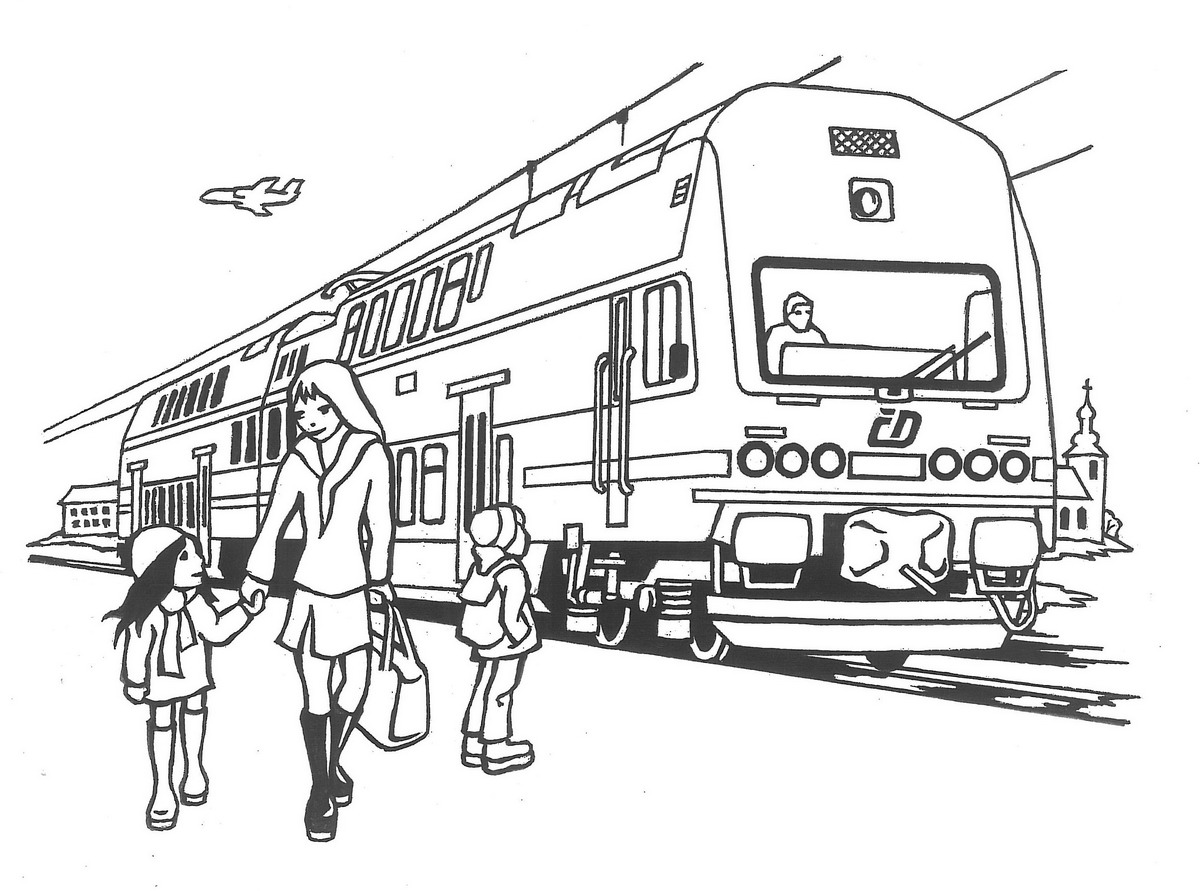 Podpisem petice podpoříte zkvalitnění dopravní dostupnosti Prahy vlakem z oblasti Českobrodska a Pečecka tak, aby vlaky linky S7, které  jsou nyní  provozovány  v úseku Úvaly – Praha hl. n. - Řevnice byly nově vedeny již  Z ČESKÉHO BRODU A TO PŘI ZACHOVÁNÍ ČETNOSTI VLAKOVÝCH SPOJENÍ NA LINCE S1: KOLÍN - ČESKÝ BROD  - PRAHA MASARYKOVO NÁDRAŽÍ.